Приложение 6, 7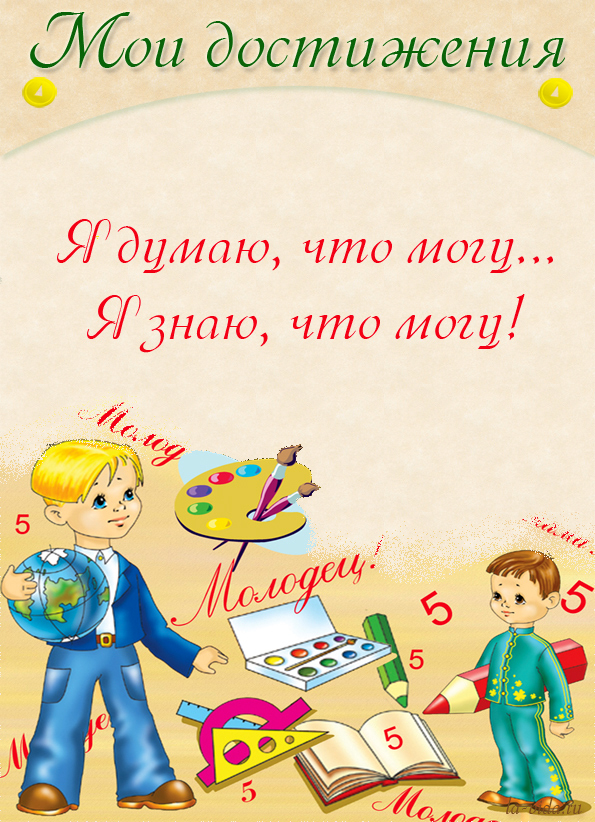 Приложение 7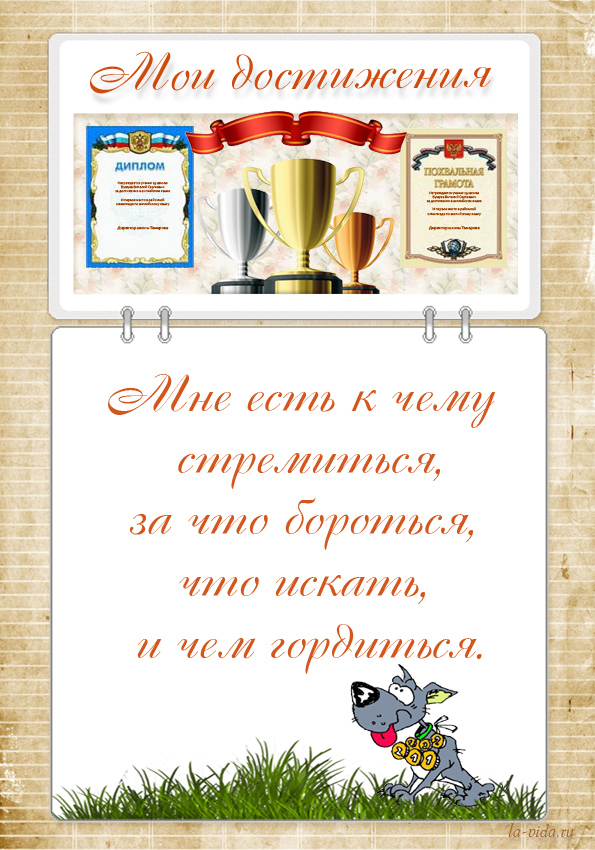 